Noteguide for Energy and Momentum (Videos 7F)		Name					Example 1:		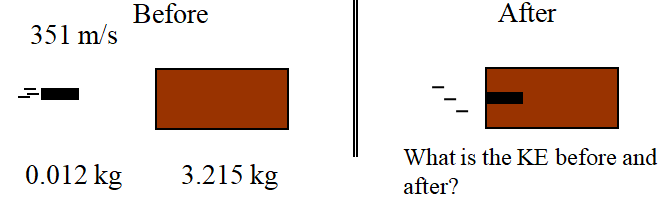 Example 2: A 220. gram air track glider going 0.120 m/s collides head on with a 410. gram glider going the other way at 0.380 m/s.  The gliders then stick together.  What is their post collision speed?  How much kinetic energy is lost in the collision?Example 3:	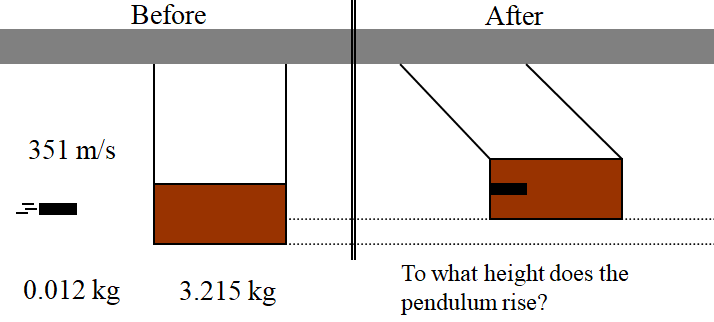 (See if you can work this one out...)Whiteboard 4: A 4.50 g bullet going 916 m/s horizontally sticks into a 1.12 kg block of wood hanging from a very long string.   What is the velocity of the block right after the collision?  To what height does the block rise on the string? (3.67 m/s, 0.685 m)Example 5:	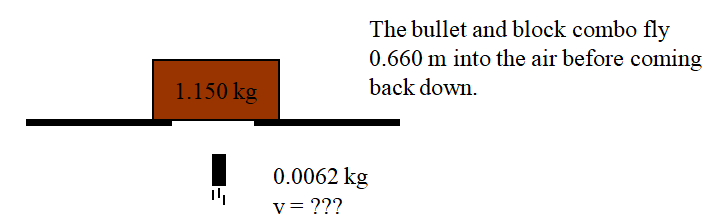 (See if you can work this one out...)Whiteboard 6: A 6.30 g bullet going straight up at some speed strikes the bottom of a 1.65 kg block of wood at rest, and sticks in it without going through.  The bullet and block combo fly 1.14 m up into the air.  What was the post collision speed of the combo, and what was the bullet's original speed? (4.73 m/s, 1243 m/s)